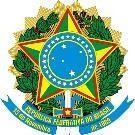 Universidade Federal do Vale do São Francisco Gabinete da ReitoriaINSTRUÇÃO NORMATIVA Nº 10, DE 22 DE JULHO DE 2020.Revogar o artigo 1º da Instrução Normativa n.º 09, de 25 de junho de 2020, alterar as redações do caput e do §1º , ambos do artigo 28; do artigo 21; do artigo 29 e do Anexo II e incluir referência nos Anexos V e VII, todos da Instrução Normativa nº 01, de 28 de setembro de 2012, que expede normas para a concessão de diárias e passagens no âmbito da Universidade Federal do Vale do São Francisco – Univasf.O Reitor da Universidade Federal do Vale do São Francisco, no uso de suas atribuições conferidas pelo a Portaria nº 384, de 9 de abril de 2020, do Ministério da Educação, considerando o Despacho n.º 338/2020 – PROPLADI e Despacho n.º 291/2020 – GR (ambos exarados no Processo SIPAC n.º 23402.011359/2020-37) e a Portaria MEC n.º 2.227, de 31 de dezembro de 2019 do Ministério da Educação;RESOLVE:Art. 1º Revogar as alterações do artigo 1º da Instrução Normativa n.º 09, de 25 de junho de 2020.Art. 2º Alterar as redações dos dispositivos da Instrução Normativa nº 01, de 28 de setembro de 2012, transcritos a seguir, que passam a vigorar com o prazo de 05 (cinco) dias corridos para prestação de contas em viagens nacionais, em consonância com o que dispõe a Portaria MEC n.º 2.227, de 31 de dezembro de 2019 do Ministério da Educação:do artigo 21;do caput e do §1º , ambos do artigo 28;do artigo 29;do Anexo II .Art. 3º Incluir nos Anexos V e VII referência à Portaria n.º 2.227, de 31 de dezembro de 2019 do Ministério da Educação.Art. 4º Esta instrução normativa entra em vigor na data de sua publicação.Paulo César Fagundes Neves ReitorMINISTÉRIO DA EDUCAÇÃO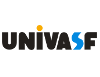 UNIVERSIDADE FEDERAL DO VALE DO SÃO FRANCISCO SISTEMA INTEGRADO DE PATRIMÔNIO, ADMINISTRAÇÃO E CONTRATOSFOLHA DE ASSINATURASEmitido em 22/07/2020PORTARIA Nº 1018/2020 - GR (11.01.02)(Nº do Protocolo: NÃO PROTOCOLADO)(Assinado digitalmente em 22/07/2020 14:57 )PAULO CESAR FAGUNDES NEVESREITOR PRO-TEMPORE 1550232Para verificar a autenticidade deste documento entre em https://sig.univasf.edu.br/documentos/ informando seu número: 1018, ano: 2020, tipo: PORTARIA, data de emissão: 22/07/2020 e o código de verificação: 0c20626c6b